                                                         ПОСТАНОВЛЕНИЕ№ 12                                                                                        « 30 » января     2020 года О внесении изменений в  Административный  регламент  предоставления муниципальной услуги «О признании помещения жилым помещением, жилого помещения непригодным для проживания, многоквартирного дома аварийным и подлежащим сносу или реконструкции»  В соответствии с Федеральными законами от 6 октября 2003 года № 131-ФЗ «Об общих принципах организации местного самоуправления  в Российской Федерации», от 27 июля 2010 года № 210-ФЗ «Об организации предоставления государственных и муниципальных услуг», Постановлением Правительства РФ от 28.01.2006 № 47 «Об утверждении Положения о признании помещения жилым помещением, жилого помещения непригодным для проживания и многоквартирного дома аварийным и подлежащим сносу или реконструкции», Администрация сельского  поселения Кусеевский сельсовет,ПОСТАНОВЛЯЕТ:1. Внести в административный регламент предоставления муниципальной услуги «Признание в установленном порядке помещения жилым помещением, жилого помещения непригодным  для проживания, многоквартирного дома аварийным и подлежащим сносу или реконструкции», утвержденный постановлением Администрации СП Кусеевский сельсовет муниципального района Баймакский район Республики Башкортостан №52 от 26.12.2019г. следующие изменения:Пункт 2.8.8 административного регламента изложить в следующей редакции «2.8.8. заключение юридического лица, являющегося членом саморегулируемой организации, основанной на членстве лиц, выполняющих инженерные изыскания и имеющих право на осуществление работ по обследованию состояния грунтов оснований зданий и сооружений, их строительных конструкций (далее специализированная организация), по результатам обследования элементов ограждающих и несущих конструкций жилого помещения), необходимых для принятия решения о признании жилого помещения соответствующим (не соответствующим) требованиям, установленным  постановлением Правительства Российской Федерации от 28 января 2006 года № 47;».Абзац 4 п. 2.16 административного регламента изложить в следующей редакции: «-  выдача заключения юридического лица, являющегося членом саморегулируемой организации, основанной на членстве лиц, выполняющих инженерные изыскания и имеющих право на осуществление работ по обследованию состояния грунтов оснований зданий и сооружений, их строительных конструкций (далее специализированная организация), по результатам обследования элементов ограждающих и несущих конструкций жилого помещения), необходимых для принятия решения о признании жилого помещения соответствующим (не соответствующим) требованиям, установленным  постановлением Правительства Российской Федерации от 28 января 2006 года № 47».Абзац 4 статьи 3.7 административного регламента изложить в следующей редакции: «- определение перечня дополнительных документов (заключение юридического лица, являющегося членом саморегулируемой организации, основанной на членстве лиц, выполняющих инженерные изыскания и имеющих право на осуществление работ по обследованию состояния грунтов оснований зданий и сооружений, их строительных конструкций (далее специализированная организация), по результатам обследования элементов ограждающих и несущих конструкций жилого помещения), необходимых для принятия решения о признании жилого помещения соответствующим (не соответствующим) требованиям, установленным  постановлением Правительства Российской Федерации от 28 января 2006 года № 47);».Абзац 2 статьи 3.9 административного регламента изложить в следующей редакции: «Секретарь Комиссии способом, указанным в заявлении, обеспечивает направление заявителю по 1 экземпляру распоряжения и заключения Межведомственной комиссии. В 5-тидневный срок со дня принятия решения о признании жилого помещения непригодным для проживания и многоквартирного дома аварийным и подлежащим сносу или реконструкции секретарь комиссии направляет его копию в орган государственного жилищного надзора (муниципального жилищного контроля) по месту нахождения такого помещения или дома».2. Настоящее Постановление вступает в силу на следующий день, после дня его официального опубликования (обнародования).3. Настоящее Постановление опубликовать (обнародовать) на официальном сайте Администрации сельского поселения Кусеевский сельсовет.4. Контроль за исполнением настоящего постановления оставляю за собой .Глава сельского поселенияКусеевский сельсовет:							М.Р.АбсалямовБАШКОРТОСТАН  РЕСПУБЛИКАҺЫБАЙМАК  РАЙОНЫ  МУНИЦИПАЛЬРАЙОНЫНЫҢ  КУСЕЙ  АУЫЛСОВЕТЫ  АУЫЛ  БИЛӘМӘҺЕХАкимиӘТЕ                         453642, Баймак районы,                     Кусей ауылы, Б.Валид урамы, 1Тел.: 8(34751) 4-48-32  РЕСПУБЛИКА  БАШКОРТОСТАНАДМИНИСТРАЦИЯ СЕЛЬСКОГО  
ПОСЕЛЕНИЯ  КУСЕЕВСКИЙ  СЕЛЬСОВЕТ  МУНИЦИПАЛЬНОГО
РАЙОНА  БАЙМАКСКИЙ  РАЙОН453642, Баймакский  район,село Кусеево, ул.Б.Валида, 1Тел.: 8(34751) 4-48-32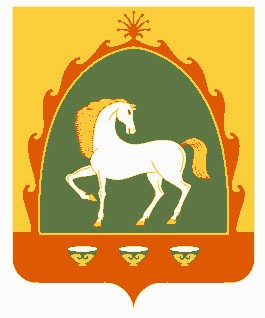 